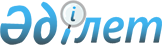 О проекте Закона Республики Казахстан "О ратификации Меморандума о взаимопонимании между Правительством Республики Казахстан и Правительством Республики Индия о порядке совместного развертывания казахстанского миротворческого контингента в составе индийского батальона во Временных силах Организации Объединенных Наций в Ливане (BCOOHЛ)"Постановление Правительства Республики Казахстан от 5 октября 2018 года № 616
      Правительство Республики Казахстан ПОСТАНОВЛЯЕТ:
      внести на рассмотрение Мажилиса Парламента Республики Казахстан проект Закона Республики Казахстан "О ратификации Меморандума о взаимопонимании между Правительством Республики Казахстан и Правительством Республики Индия о порядке совместного развертывания казахстанского миротворческого контингента в составе индийского батальона во Временных силах Организации Объединенных Наций в Ливане (ВСООНЛ)". ЗАКОН РЕСПУБЛИКИ КАЗАХСТАН
О ратификации Меморандума о взаимопонимании между Правительством Республики Казахстан и Правительством Республики Индия о порядке совместного развертывания казахстанского миротворческого контингента в составе индийского батальона во Временных силах Организации Объединенных Наций в Ливане (ВСООНЛ)
      Ратифицировать Меморандум о взаимопонимании между Правительством Республики Казахстан и Правительством Республики Индия о порядке совместного развертывания казахстанского миротворческого контингента в составе индийского батальона во Временных силах Организации Объединенных Наций в Ливане (ВСООНЛ), совершенный в Астане 21 августа 2018 года.
					© 2012. РГП на ПХВ «Институт законодательства и правовой информации Республики Казахстан» Министерства юстиции Республики Казахстан
				
      Премьер-Министр
Республики Казахстан 

Б. Сагинтаев

      Президент
Республики Казахстан
